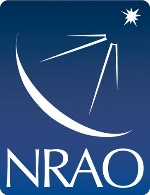 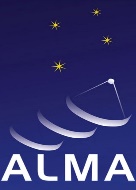 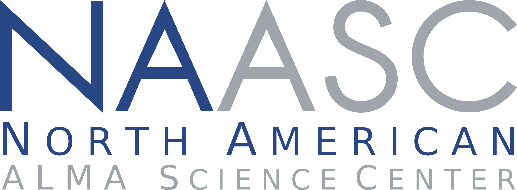 Development Upgrades of the Atacama LargeMillimeter/submillimeter Array (ALMA)Project ProposalInsert Title herePrincipal Investigator:Institution:			Address:			PI Contact Information:	Telephone Number:  	Email Address:  AbstractPresent a two page (or less) description of the work scope and objectives of the project with emphasis on its scientific merits.  If applicable, please include a description of prototype hardware and/or software.Co-Investigator(s) and Collaborating Institution(s)Insert/delete rows as needed.Table 1.0: Co-Investigator(s) and Collaborating Institution(s).Subcontractors2.1	Company/Institution:  Address:  Subcontracted parts or services:  Obtain Company and/or Institution authorization to be proposed as a subcontractor prior to completion and sign-off of this Proposal.Science CasePresent the scientific rationale for the proposal and its significance to ALMA.  Explain how the science case is aligned with the priorities of the ALMA Development roadmap including increasing improved receiver performance in priority bands, increased receiver bandwidth, and enhanced usability of the science archive.ScopeInsert an explanation of the scope/scale and planned method of the proposal.  Describe proposal objectives, technical details, assumptions, working theories, and approaches that will be used, and state hypothesis.Broader Impacts PlanThe National Radio Astronomy Observatory is committed to broadening the impact of its research and development activities.  Briefly describe how the proposed development proposal will lead to broader impacts (benefits to society beyond the intrinsic scientific merit). Some examples of Broader Impact activities that might be undertaken during the period of funding for the proposed development project include:  Promote teaching, training, and learning, by involving undergraduates, graduate students, or postdoctoral researchers in the development proposal;  Broaden participation of under-represented groups, by establishing collaborations with students and faculty from institutions and organizations serving women, minorities, and other groups under-represented in the sciences for the purpose of carrying out the research proposal;  Dissemination of scientific and technological understanding, by presenting results of development proposal in formats useful to students, teachers, scientists/engineers, and the general public, including presentations at scientific or trade conferences, the public release of data taken for testing purposes and press releases to highlight either scientific results from the development proposal or engineering/software advancements.  Unrelated activities pursued by parent organizations do not count. Proposed Broader Impacts should be fully included in the proposal schedule/reporting requirements.  The submitted Broader Impacts initiatives should be specific to activities that will be carried out during the period of the development proposal, by participants in the proposal.  Period of PerformanceDefine the anticipated period of performance.ScheduleFigure 1.0: Schedule.Plan DeliverablesDescribe the products that will be delivered at the conclusion of the proposed proposal.HardwareSoftwareServicesDocumentsMonthly Progress ReportsSpecificationsHardware Design DocumentationSoftware/Firmware Design DocumentationInterface Control Documents (ICDs)Technical Manuals and ProceduresQuality Assurance ProceduresSafety ProceduresAcceptance Test Procedures and ReportsCloseout ReportInterfaces to ALMA Note the ALMA hardware and/or software control interfaces that may be affected if the proposed design or control scheme is implemented. ALMA Systems Engineering support is available upon request.Implementation Plan and Site Location Impact StatementPlanned implementation at ALMADescribe how the proposal deliverables will be provided to the end-user and how on-site Implementation, Verification, and Commissioning will be achieved. Ensure that nonrecurring (implementation) and recurring costs are accounted for in the proposal cost estimate.  Site Location Impact StatementDescribe any new facilities, significant modifications to existing facilities, or use of NRAO facilities that are required.  Also indicate when these facilities and/or modification are required.Implementation scheduleFigure 2.0: Implementation Schedule.StaffingNA ALMA Program Manager support is available upon request if there are questions filling out this portion of the proposal.Estimate the level of effort (unit of measure = Full Time Equivalent) to be deployed. Include Collaborating Institutions/Subcontractors until completion of the proposed proposal, as well as the corresponding total cost to be incurred.  Identify essential (key) personnel required to ensure success.  If two, or more, persons of equivalent labor grade are capable of performing any given task, leave the corresponding Key Personnel cell blank and note the FTE level of effort only.  Offerer’s StaffingTable 2.0: Labor Estimate.Insert/delete rows as needed.  Duration should be the expected time actively working on the proposal (e.g., 0.1 FTE over a 3 month period)External Staffing (if applicable)Insert/delete rows as needed.  All collaborators, including unfunded and in-kind contributors, must be listed below.  Table 3.0: External Staffing and Contact Information.Project ManagementSystems/Configuration ControlSystems Requirement and Specification ControlRefer to INCOSE Systems Engineering Handbook (INCOSE-TP-2003-002-04).Development engineering and design activities shall be conducted in accordance with established Systems Engineering policies, practices, and procedures.Documentation ControlDefine your approach.  All shared documents shall be dated and bear a revision level number. Product & Quality Assurance ControlRefer to ALMA Product Assurance Requirements (ALMA-80.11.00.00-001-E-GEN).  A unique Product Assurance Plan is unnecessary.Development engineering and design activities shall be conducted in accordance with established ALMA PA/QA policies, practices and procedures.Performance to ScheduleThe Principal Investigator has primary responsibility for schedule development and performance to schedule.  The NA ALMA Development Program Office will, if requested, provide support to the PI in establishment of a revision-controlled Schedule and monthly preparation of performance to schedule status.  In the event of a schedule variance, the PI and the NA ALMA Development Program Manager will assess the impact and develop the appropriate recovery action(s).Performance to BudgetThe Principal Investigator has primary responsibility for intra-proposal budget allocation and cost performance.  The NA ALMA Development Program Office, if requested, will provide support to the PI in establishment of cost accounts, budget load, and the preparation of a revision-controlled, monthly Budget Status Report.  In the event of a cost variance, the PI and the NA ALMA Development Program Manager will assess the impact and develop the appropriate recovery action(s).Measures of SuccessDescribe the measures of success (performance metrics and outcomes) for this proposal.  Describe the process that will be used to address experiment prioritization, evaluate experiment results, and to modify the approach/redirect experiments.  Include an assessment of the likelihood that the proposed method and approach to the Project will further the state of the art.  Describe the process that will be used to manage Change Control.Risk ManagementIdentify the primary areas of uncertainty (risk) foreseen at the outset of the proposal.  Estimate the probability of occurrence and associated cost impact of each identified risk.  Also, briefly note the means by which each primary risk may be mitigated or retired altogether. Add/delete rows as needed.Table 4.0: Risk Assessment.Communication Plan and Progress ReportingA monthly Progress Report shall be prepared by the Principal Investigator in accordance with NRAO Program Management practices and procedures.  Informal reviews will be conducted by the NA ALMA Development Program Manager upon the completion of milestones.Cost BreakdownNA ALMA Program Manager support is available upon request if there are questions filling out this portion of the proposal.  Provide all figures in US Dollars.Offerer’s CostWork Breakdown Structure (WBS) Number should correspond to Level 1 tasks/activities in the proposal Schedule.  Insert rows as needed.Table 5.0: Offerer’s Cost.Table 6.0: Total Offerer’s Cost Breakdown.Collaborating Institution / Subcontractor CostInsert rows as needed. Note the value of any In-Kind Contributions.Table 7.0: Collaborating Institution/Subcontractor Cost & In-Kind Contribution.Table 8.0: Subaward Cost Breakdown.Total CostTable 9.0: Total Cost.Cost Distribution Due to budgetary constraints, no more than one half (50%) of expenditures should be planned in first fiscal year.  Insert/delete columns as needed.Table 10.0: Cost Distribution.Total ValueTable 11.0: Total Value.CloseoutUpon conclusion, the NA ALMA Development Program Office will coordinate the orderly closeout of activities; or, the transition of activities to a continuing Study/Project.  At a minimum, this will include the following:verification of compliance with established procurement policies and procedures;verification of Purchase Order final payments;verification of compliance with established labor charging practices;verification of labor charging accuracy;cost and schedule variance analysis;resolution of inventory or property control issues;inactivation of cost accounts;preparation of a Final Report; andarchiving of records.CommitmentHaving read all documents listed in and annexed to the Call for Development Proposals, and having assessed the situation and the nature and difficulties of the proposed services, the undersigned hereby offers the “insert Title here” in accordance with the provisions of the present Call for Development Proposals and, if awarded the Agreement, undertakes to carry out the work required according to best trade practices, within the prescribed time limits, and at the price set out in this Proposal.Name:	_______________________________________________Institution:	_______________________________________________Signature:	_______________________________________________Date:	_______________________________________________Appendix A - Reference DocumentsAppendix B – Curriculum Vitae of Key PersonnelAppendix C – Allocation RatesNameInstitutionEmailTelephoneInsert Schedule (Gantt Chart) HereResize Area as Required Insert implementation Schedule (Gantt Chart) HereResize Area as Required Title (examples)Key PersonnelFTEDuration (Months)Principal InvestigatorScientific LeadEngineering LeadResearch EngineerSenior EngineerEngineer 1Technician 1MachinistOtherTotalsTotalsTitleNameInstitutionEmailTelephoneCo-InvestigatorVendor Point of ContactCustomer Point of ContactNo.Primary Risk(s)Prob. (%)Impact ($)Mitigation123Total Contingency ($)Total Contingency ($)Total Contingency ($)WBS No.Task DescriptionLabor ($)Materials & Services ($)Travel ($)1.02.0n.0Subtotals ($)Subtotals ($)Total Offerer’s Cost ($)Total Offerer’s Cost ($)Total Direct ($)Total Indirect ($)Indirect Cost Rate (%)Collaborating Institution / SubcontractorSubaward ($)In-Kind Contribution ($)Total Cost ($)Total In-Kind Contributions ($)Subaward Direct ($)Subaward Indirect ($)ElementsCost ($)Total Offerer’s CostCollaborating Institution / Contractor Total Cost ContingencyTotal Cost ($)FY202X ($)FY202X ($)FY202X ($)FY202X ($)Total Cost ($)Proposal ElementsCost ($)Total Offerer’s CostCollaborating Institution / Contractor Total In-Kind ContributionsTotal Value ($)